APPOINTMENT OF PROXY I, ……………………………………………………………………………………………………………………………………………of …………………………………………………………………………………………………………………………… (address)being a member of the Kew Historical Society Inc. hereby appoint ………………………………………………………………………………..(nominee name)of …………………………………………………………………………………………………………………….……(address)being a member of the Incorporated Society, as my proxy to vote on my behalf at the Annual General Meeting to be held on Wednesday, 11th of November 2020.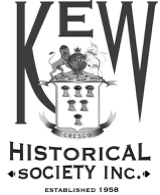 PO Box 175 Kew VIC 3101Inc. No. A001078WABN 97 824 890 237Note:This proxy must be completed and received by the secretary at least 24 hours before the meeting commences.It can be mailed to PO Box 175, Kew, Vic. 3101.Or scanned and emailed to secretary@kewhistoricalsociety.org.auAll queries to Desley Reid   0413 761 614
Signed ………………………………………………………….Print name …………………………………………………..Date ……………………………………………………………